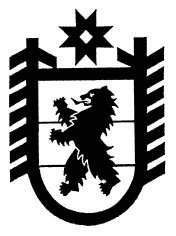 Республика КарелияСовет Эссойльского сельского поселенияLII сессия III созываРЕШЕНИЕ № 28от 07 декабря 2017 г.О назначении даты проведения публичных слушаний по обсуждению проекта решения о бюджетеЭссойльского сельского поселения на 2018 годВ соответствии с п.п. 3.2 ст.28 Федерального закона от 06.10.2003 №131-ФЗ «Об общих принципах местного самоуправления в Российской Федерации» Совет Эссойльского сельского поселения ІIІ созыва РЕШИЛ:Назначить проведение публичных слушаний для обсуждения проекта решения о бюджете Эссойльского сельского поселения на 2018 год в актовом зале Дома культуры по адресу: п.Эссойла, ул.Октябрьская, д.11а - на 08 декабря 2017 года в 17.00.2.    	Обнародовать проект бюджета Эссойльского сельского поселения на 2018 год, Порядок учета предложений граждан с 07 декабря 2017 года на стенде в Администрации Эссойльского сельского поселения, в МКУ «ЭКЦ», на официальном  сайте Эссойльского сельского поселения http://essoila-sp.ru/.Председатель Совета Эссойльскогосельского поселения                                                               В.М.ГелевГлава Эссойльскогосельского поселения                                                                А.И.ОрехановРазослать: дело-1, для обнародования-6.